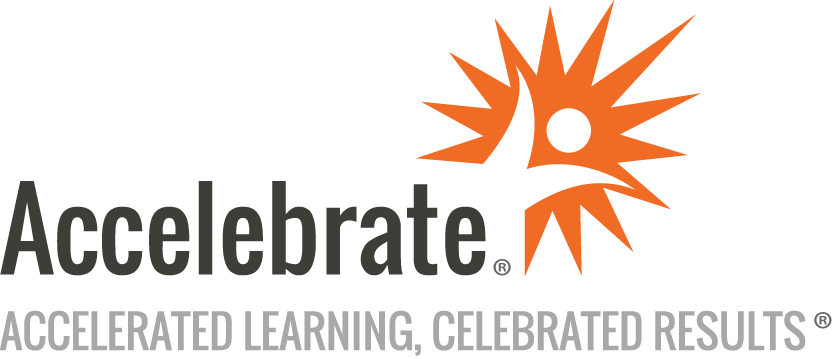 ServiceNow ITSM Developer BootcampCourse Number: SVNW-102
Duration: 5 daysOverviewThis ServiceNow® Developer training course teaches attendees how to customize and develop applications on this popular workflow platform. Participants learn design and configuration best practices, system maintenance, scheduling, reporting, and more.Note: This course is capped at a maximum of 5 participants. Each day, in addition to hands-on training exercises, every student will have a 60-minute one-on-one session to review their completed work with the instructor.PrerequisitesAll attendees should have taken ServiceNow's free New to ServiceNow on-demand training.MaterialsAll ServiceNow training will be completed in the trainee’s ServiceNow Personal Developer Instance.Software Needed on Each Student PCThis course will be taught in the latest version of ServiceNow. All students must have an Internet connection, a modern browser, and a ServiceNow Personal Developer Instance (“PDI”).ObjectivesDevelop in a ServiceNow InstanceDevelop from stories through the software development lifecycleWork with a diverse number of use casesUnderstand the common mistakes when performing configuration development in ServiceNowApply best practicesGain exposure to scenarios that are common when developing in ServiceNowOutlineIntroductionPlugin ActivationUser, Group, and Role ManagementForm ConfigurationField CreationReference QualifiersClient Script Best PracticesUI Policy Best PracticesBusiness Rule Best PracticesUI Action CreationRelated List ConfigurationSuggestion FieldsData Lookup Best PracticesForm SectionsViews and View RulesInbound Actions ConfigurationSchedulingSLA ConfigurationInactivity Monitor ConfigurationBasic ReportingConclusionPost-training Onboarding and Access will be Provided via Email Onboard users into the ServiceNow instance as an External Trainee userValidate access for each attendeeProvide credentials and instructions to get to the External Training PortalEnsure PDI is set up